福建奔驰汽车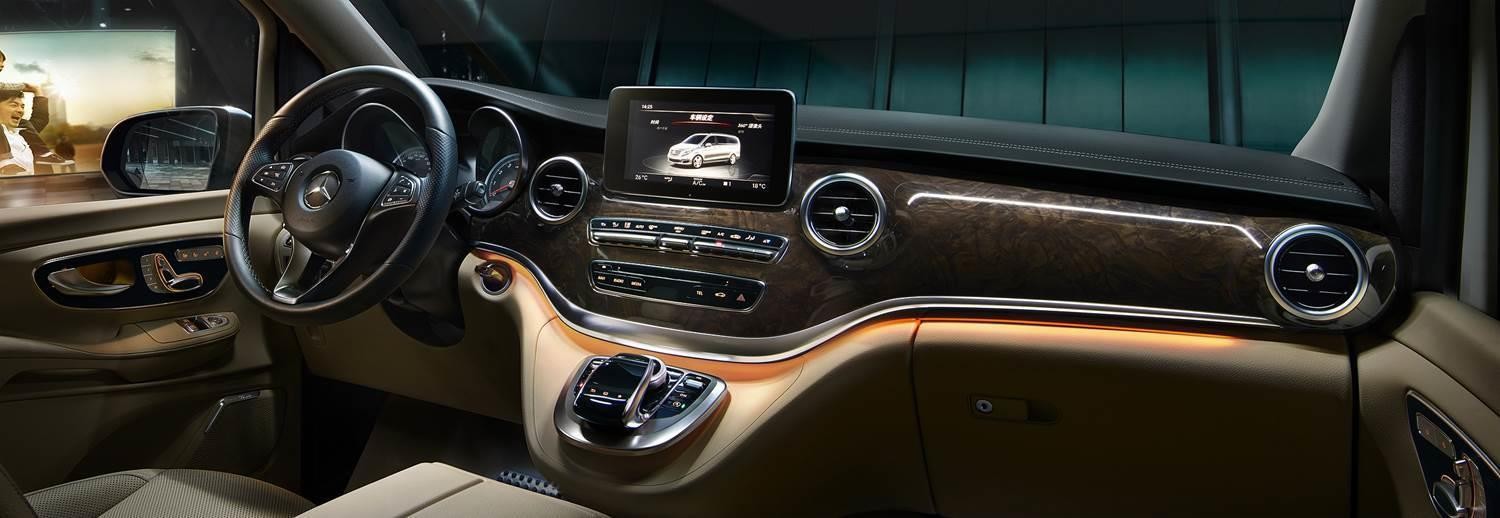 公司介绍概述、股权结构、大事记、厂区规划、企业文化、党群工作02	公司产品两款车型：V级、新威霆我们提供福利薪酬、职业发展、培训计划1.2 公司介绍 -股权结构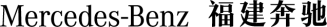 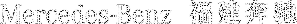 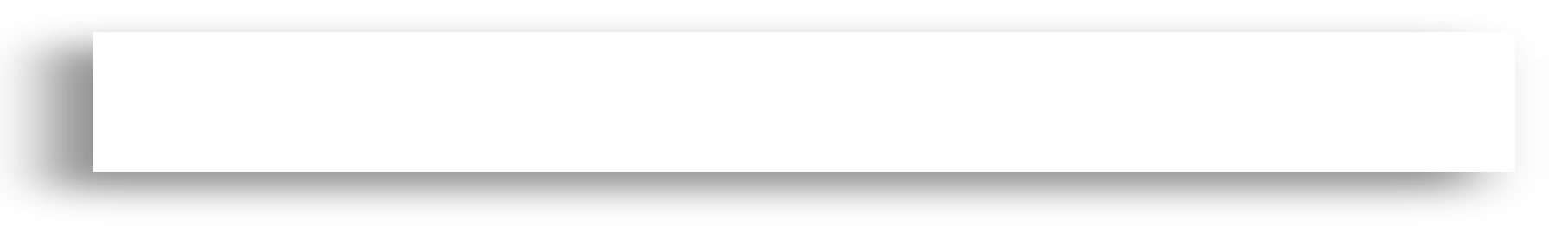 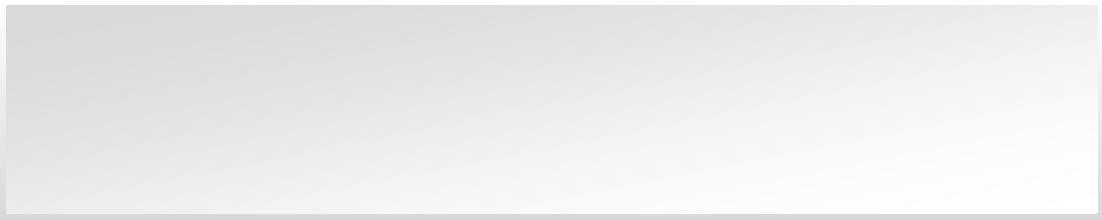 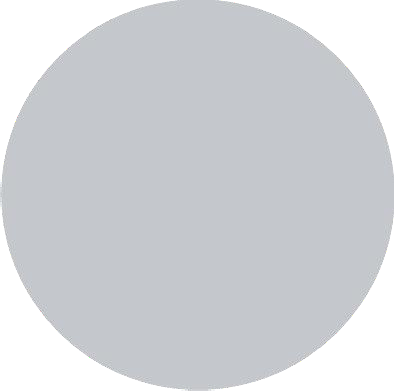 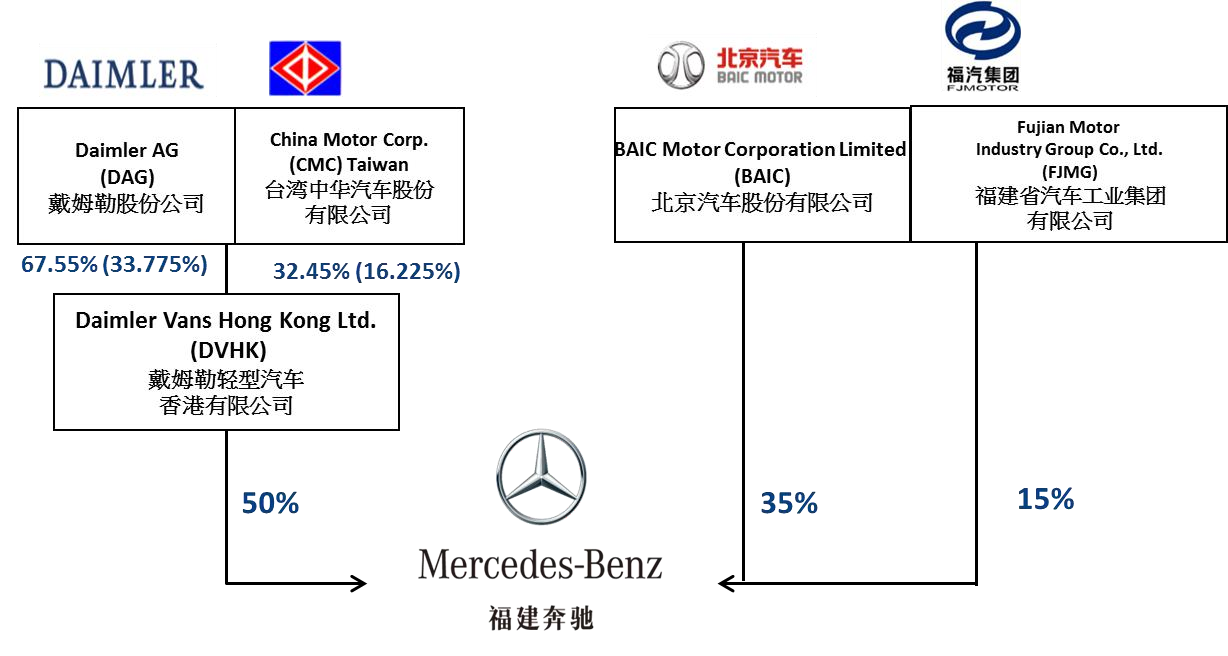 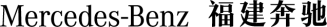 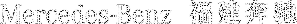 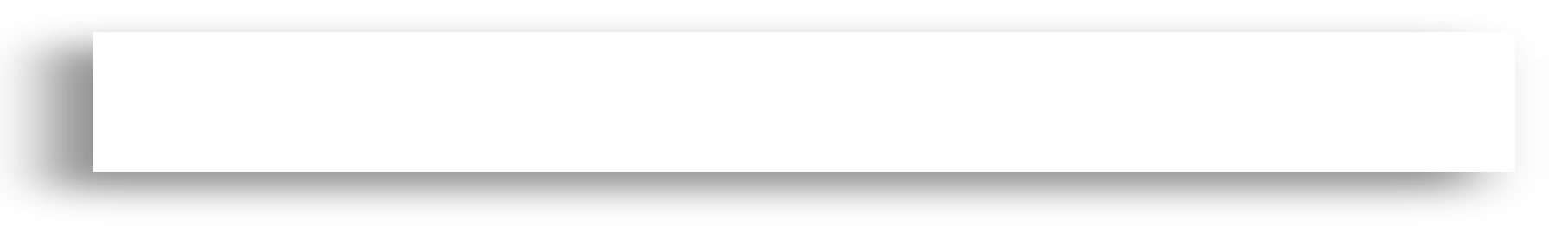 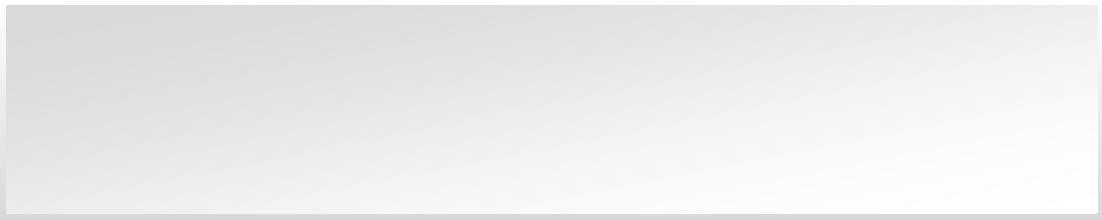 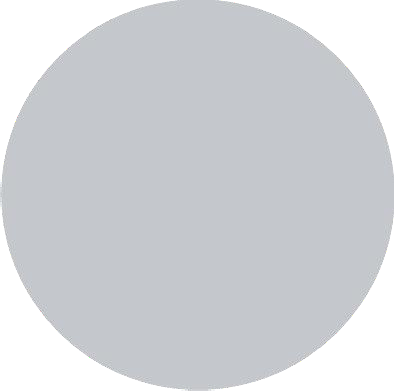 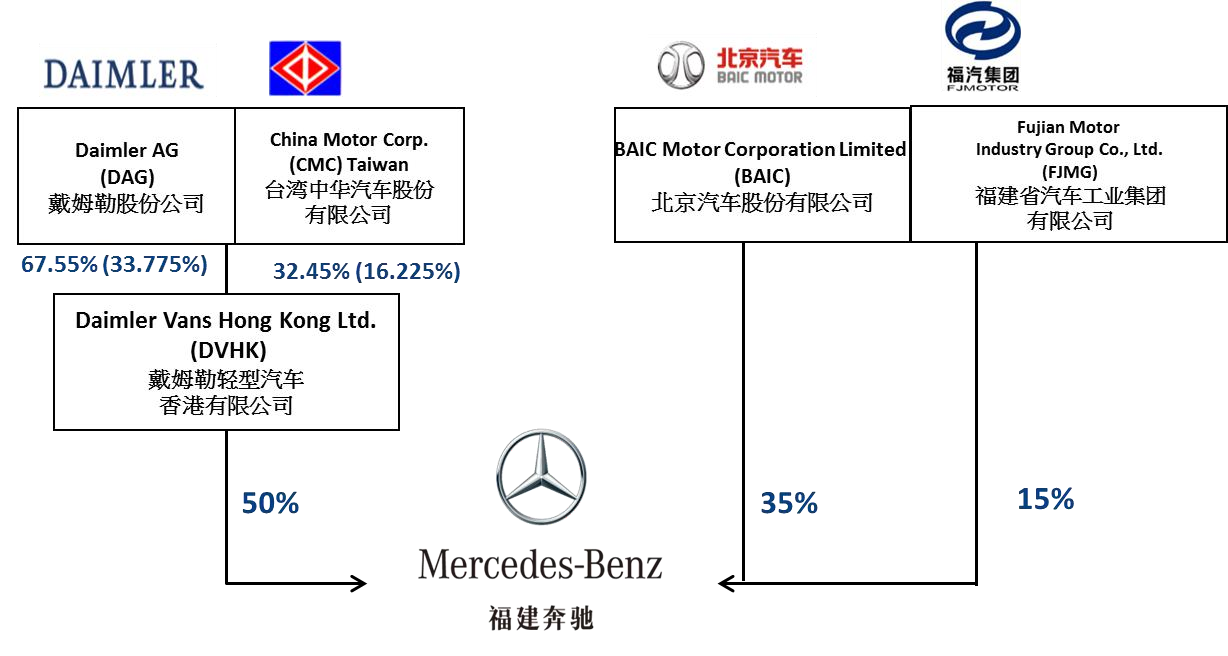 北汽集团位列世界500强公司介绍-概述是戴姆勒在亚洲、大洋洲的商务车制造中心；拥有齐全的梅赛德斯-奔驰商务车产品线；拥有梅赛德斯-奔驰进口商务车在中国市场的总代理权；拥有戴姆勒在海外的商务车研发机构。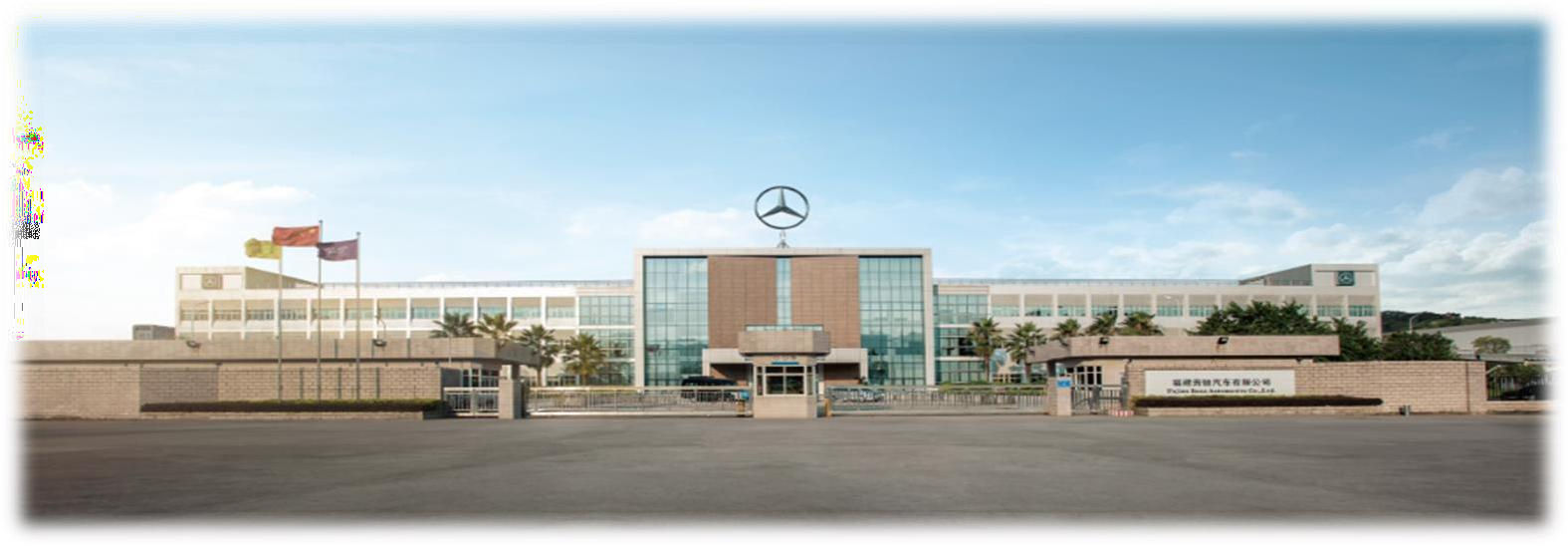 公司介绍 -大事记2007.10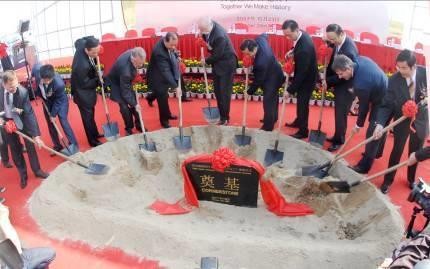 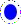 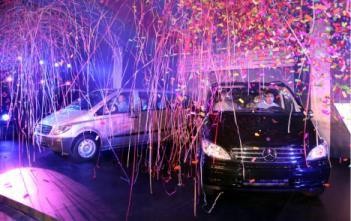 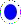 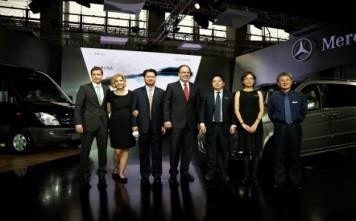 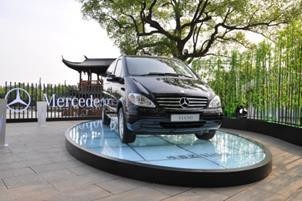 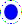 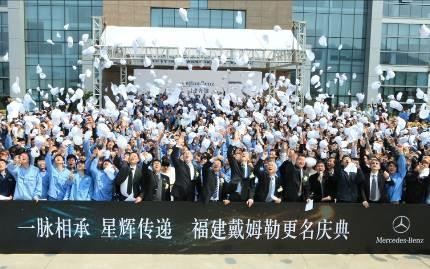 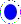 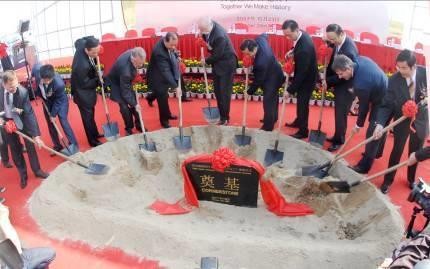 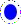 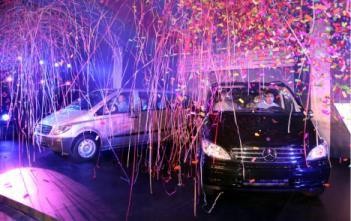 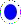 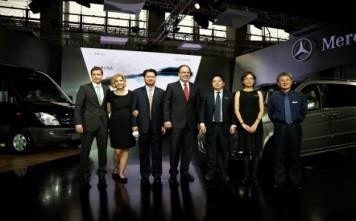 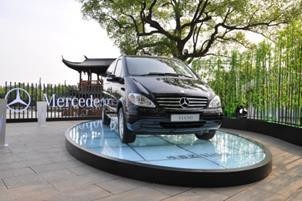 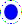 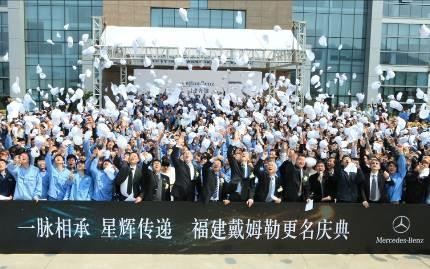 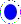 2010.042010.062011.112012.03工厂奠基仪式工厂竣工暨新车下线仪式	唯雅诺&威霆车型发布仪式	凌特车型发布仪式福建戴姆勒正式更名为福建奔驰2016.03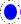 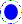 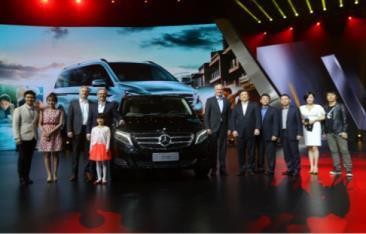 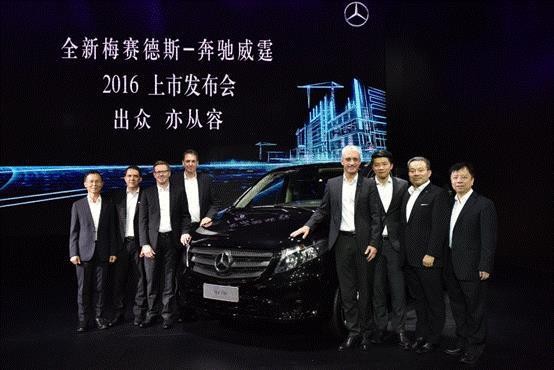 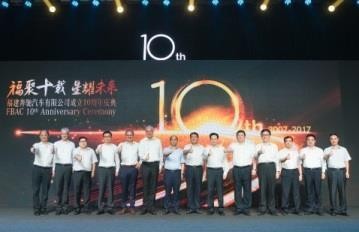 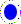 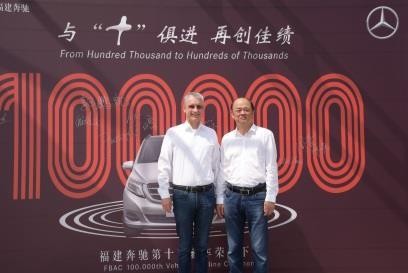 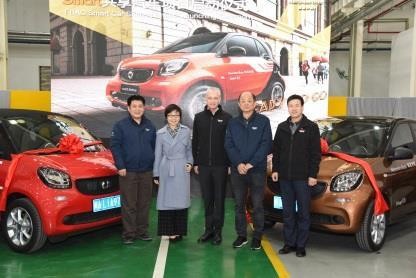 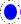 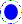 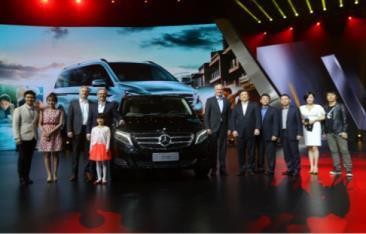 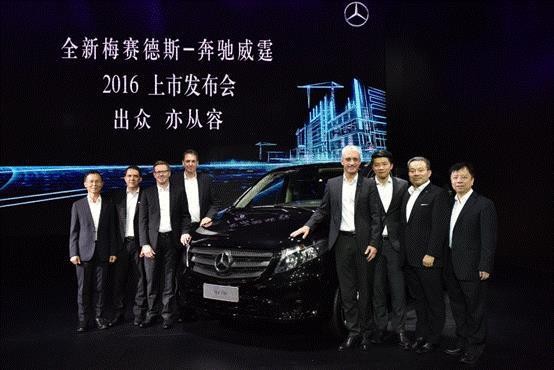 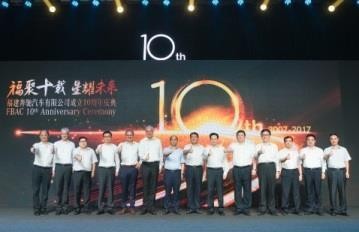 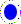 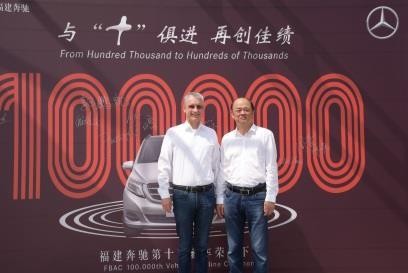 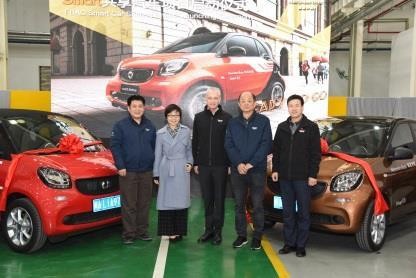 2016.092017.092018. 032018. 05福建奔驰V级车上市	福建奔驰新威霆上市	福建奔驰成立十周年福建奔驰共享smart吭用福建奔驰第十万辆车下线公司介绍-厂区规划公司地址—青口投资区奔驰大道一号	研发中心——福州海西高新技术产业园内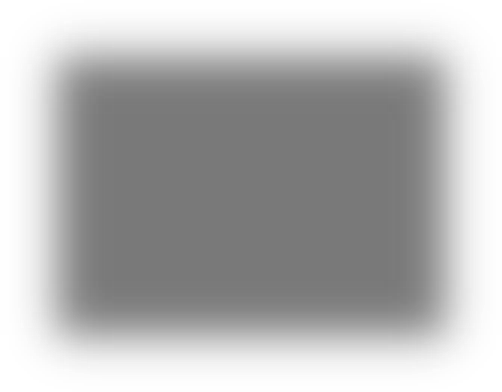 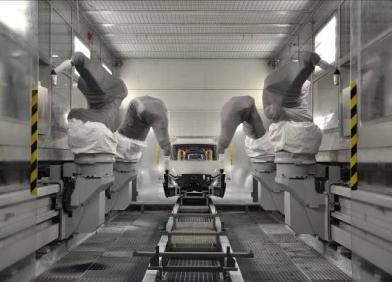 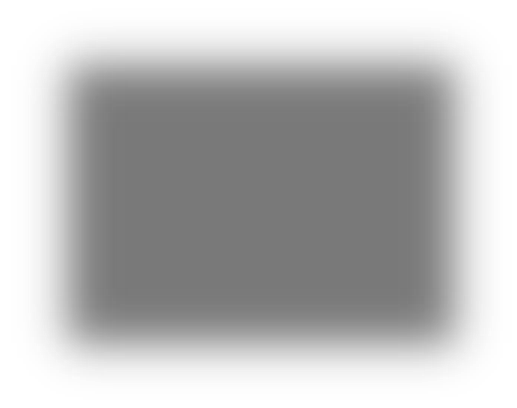 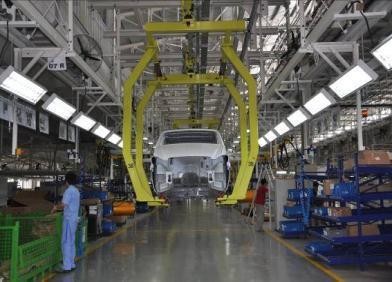 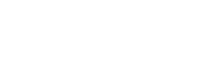 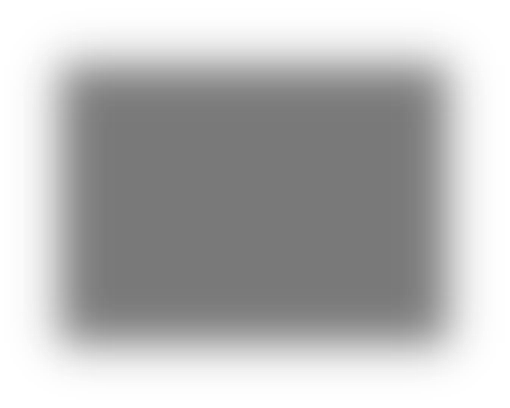 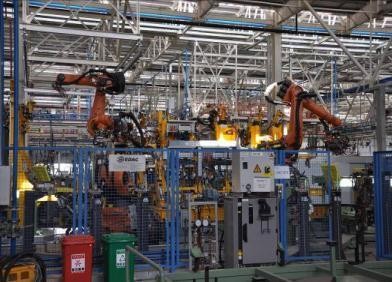 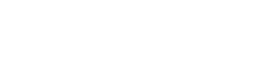 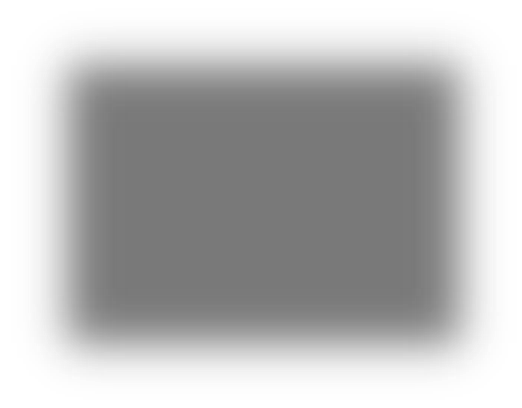 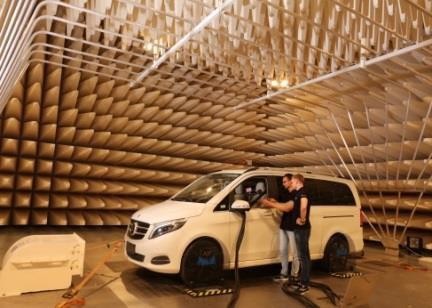 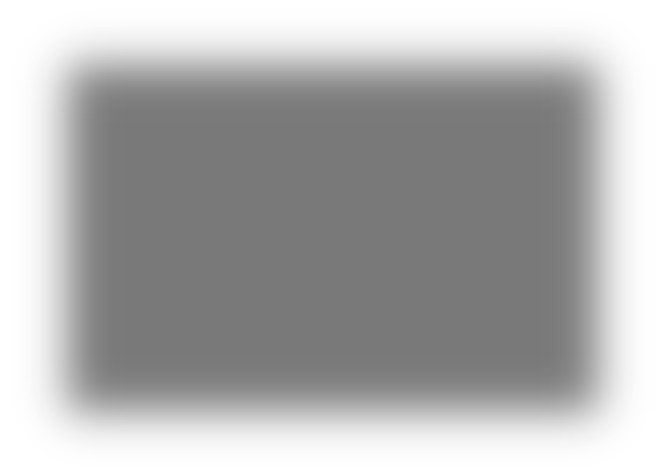 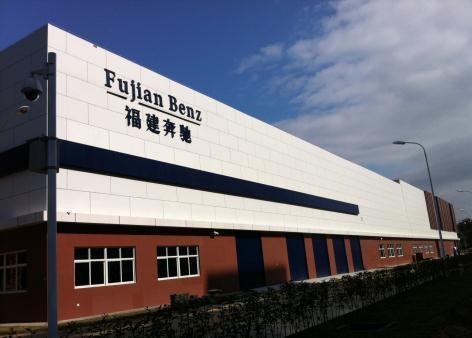 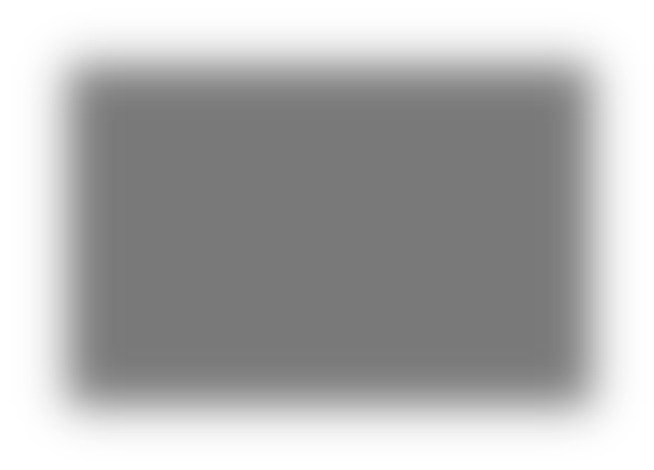 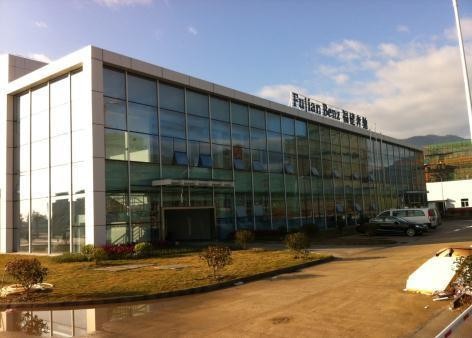 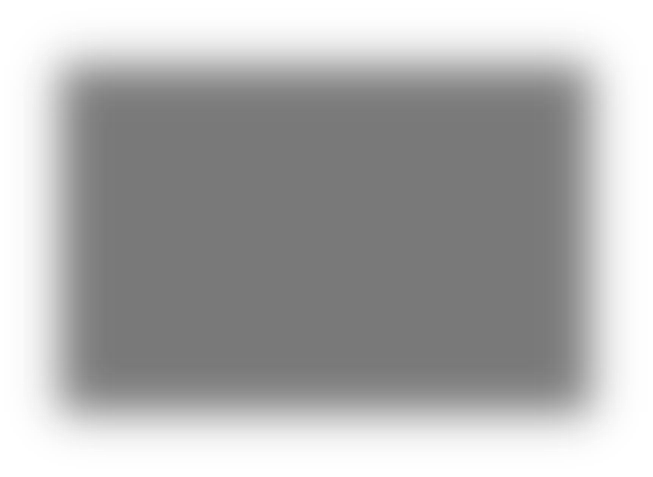 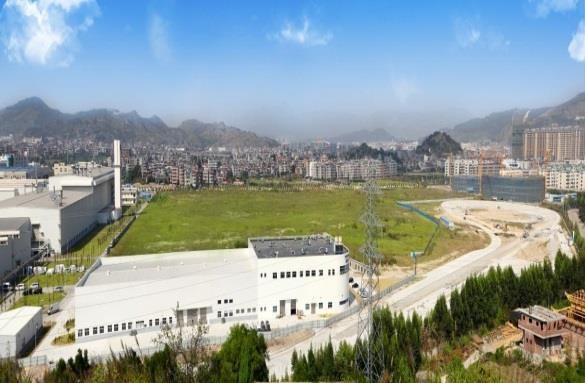 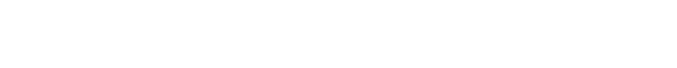 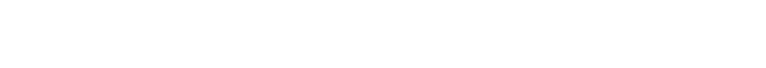 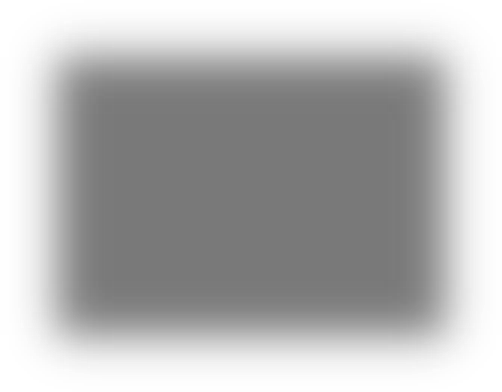 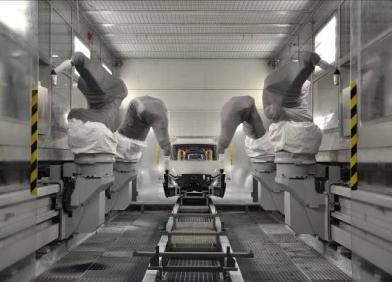 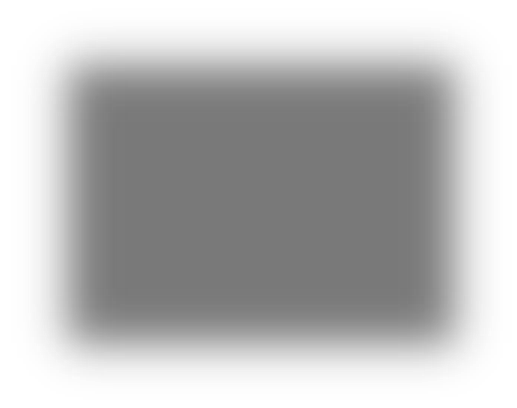 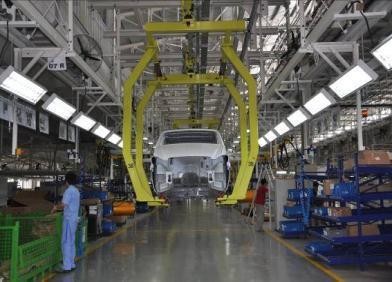 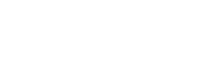 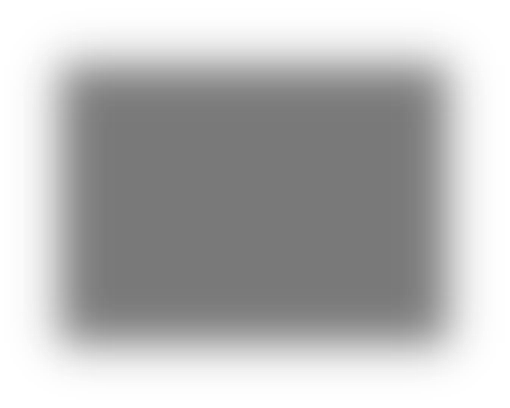 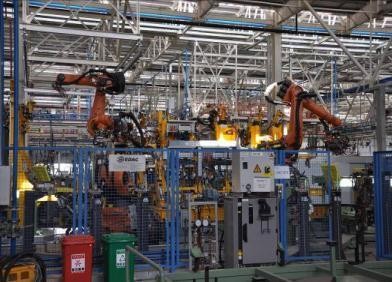 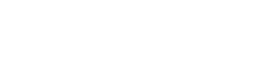 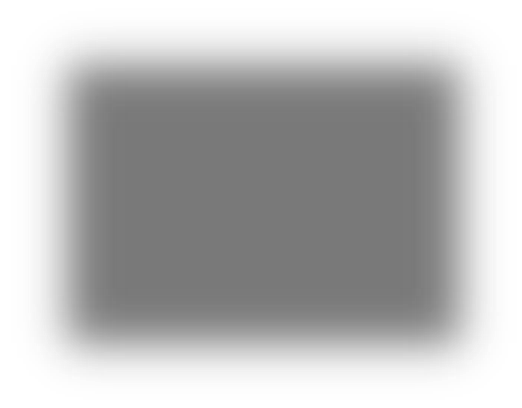 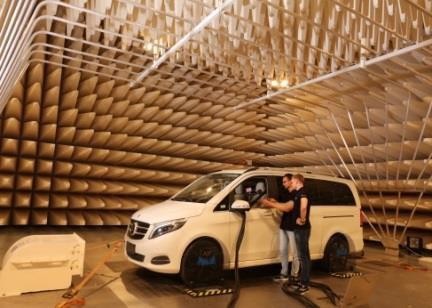 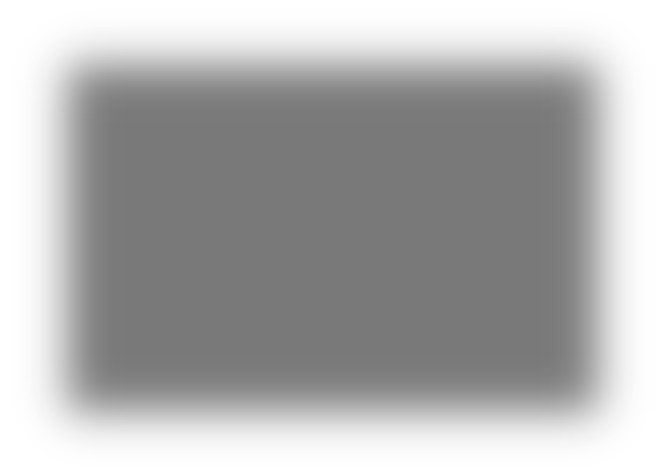 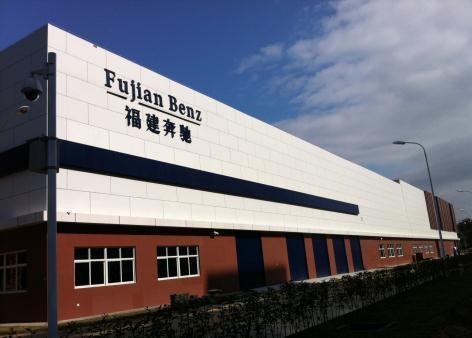 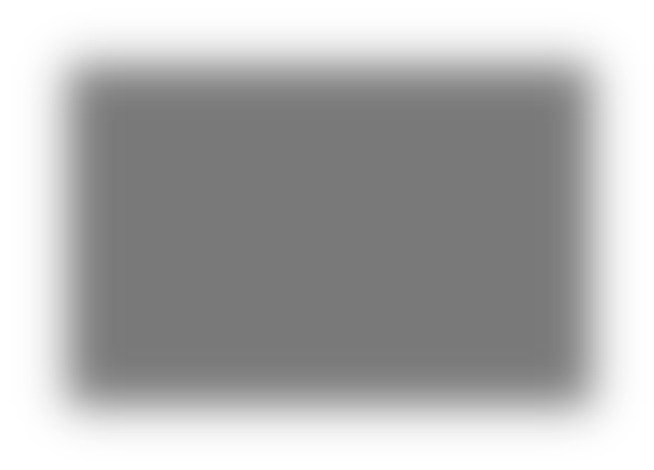 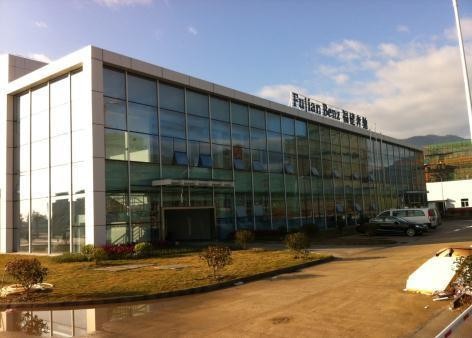 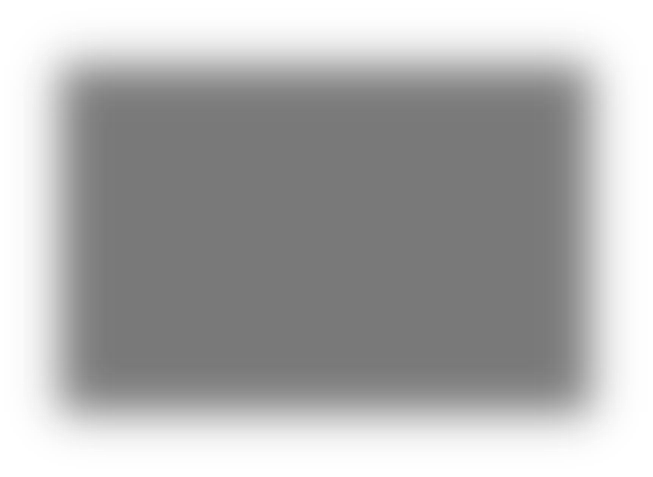 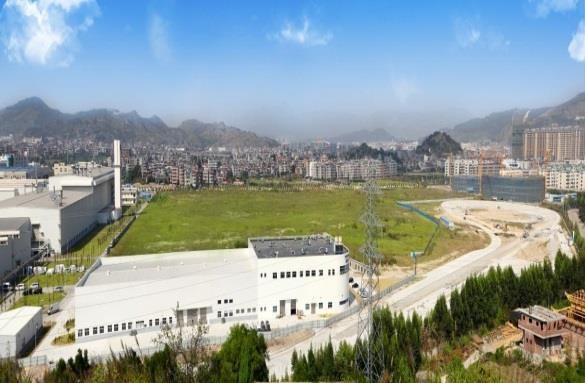 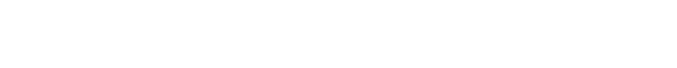 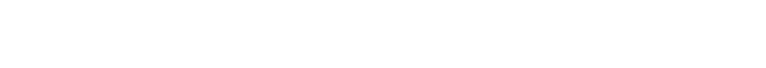 焊装车间涂装车间	总装车间研发中心内部公司介绍 -企业文化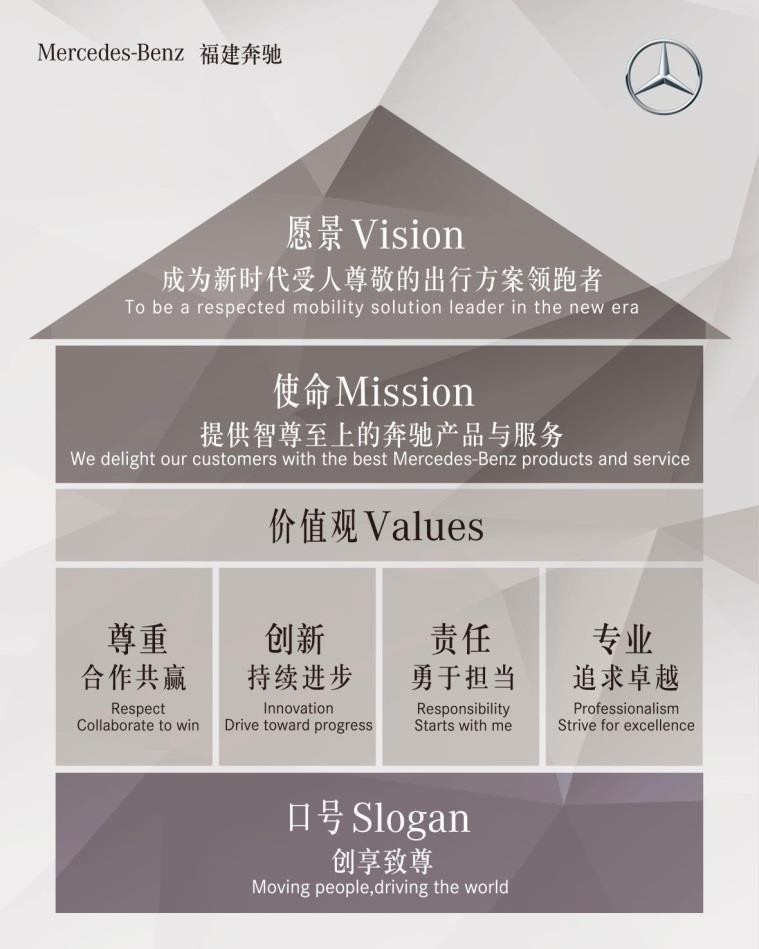 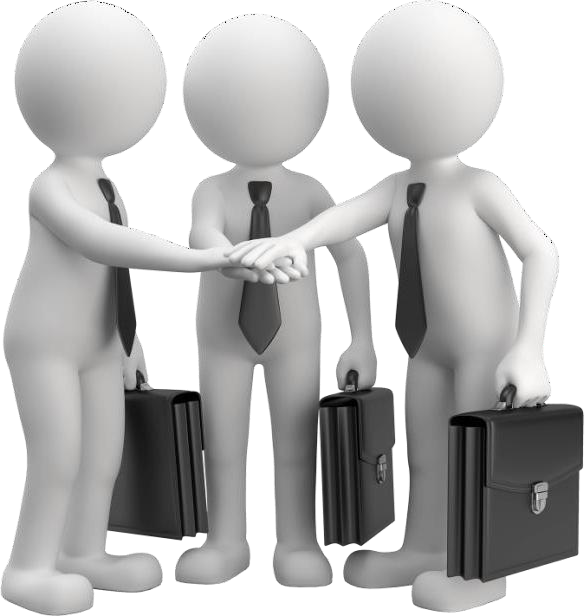 2 公司产品-我们提供梅赛德斯-奔驰出行解决方案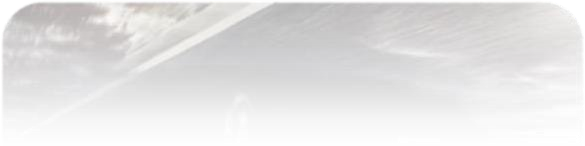 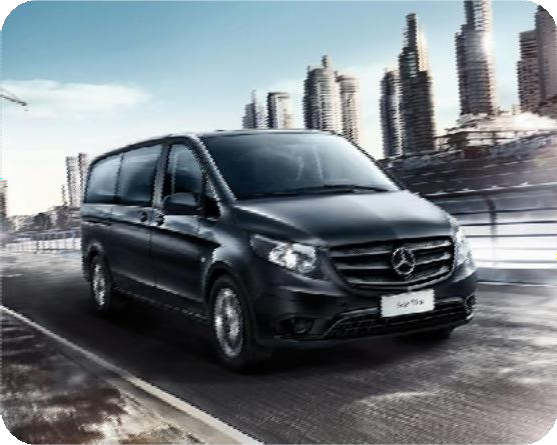 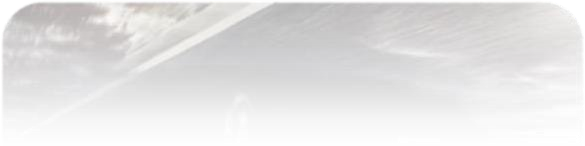 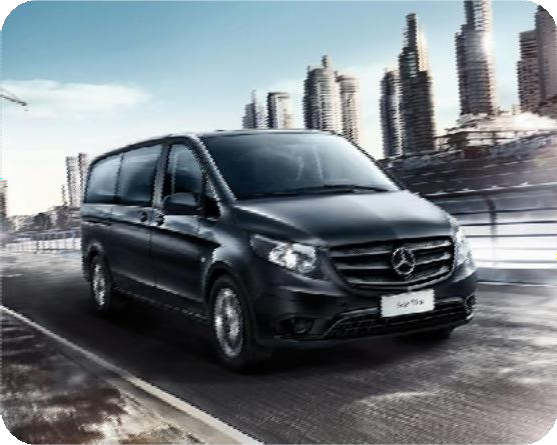 公司产品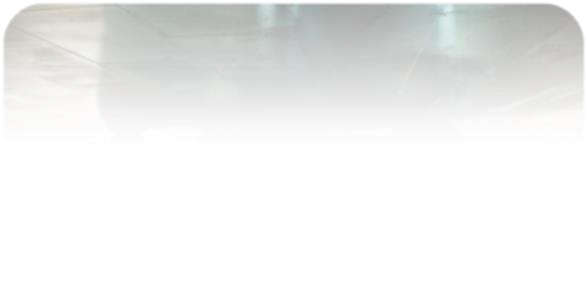 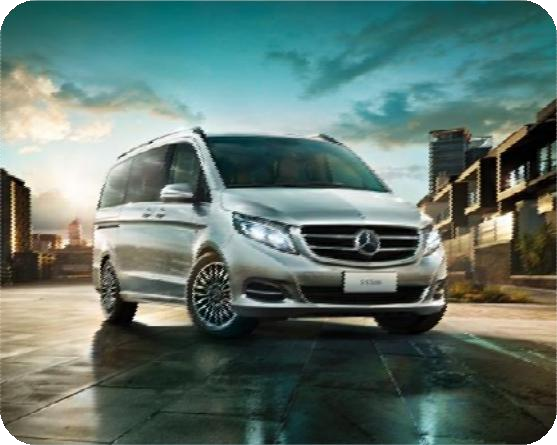 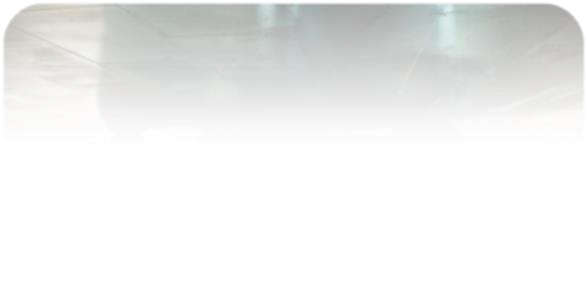 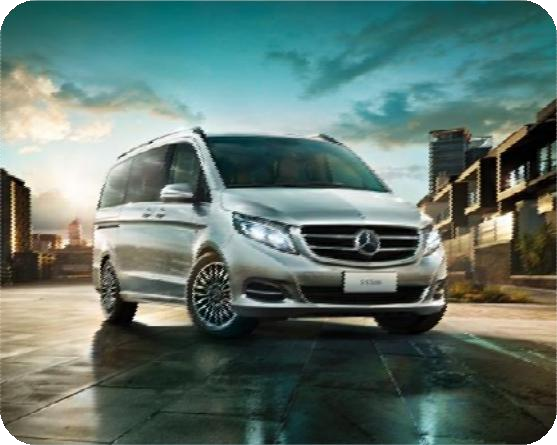 -V级车时尚外观、智慧空间、豪华内饰V 260L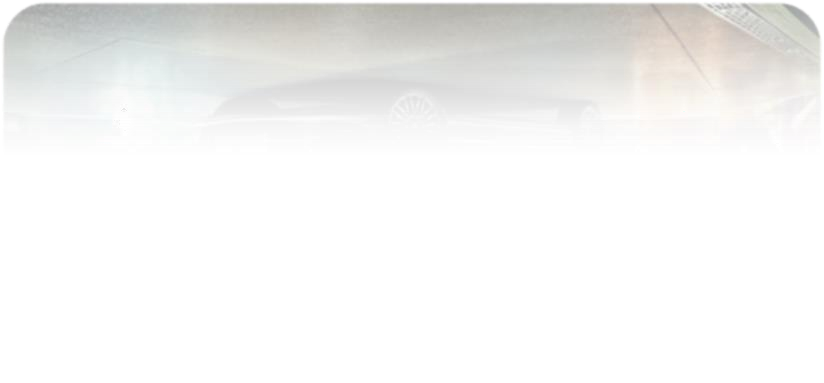 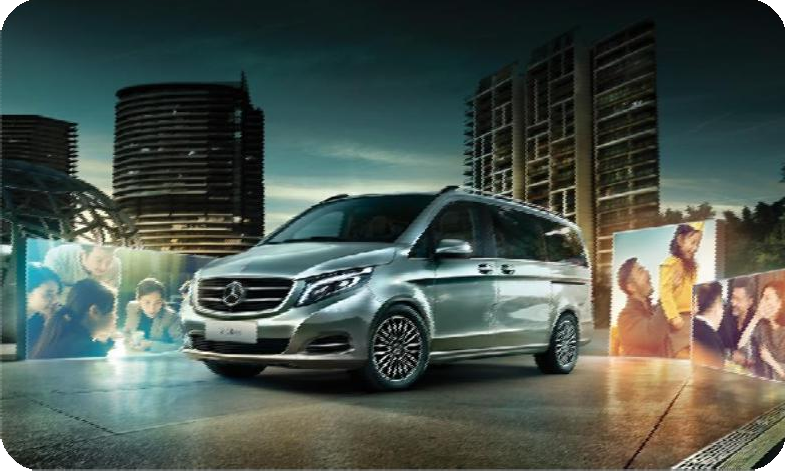 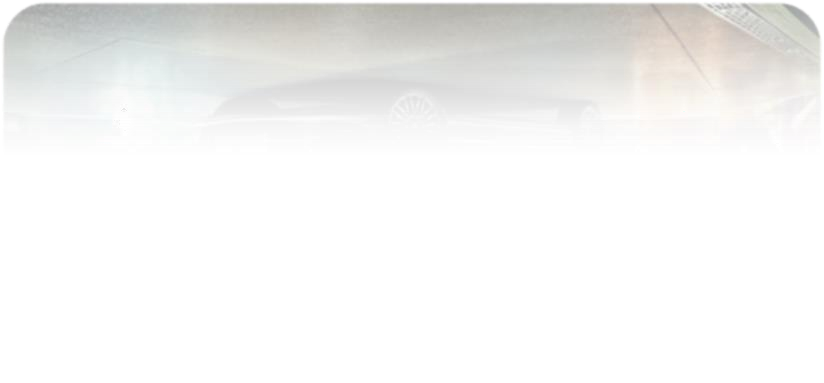 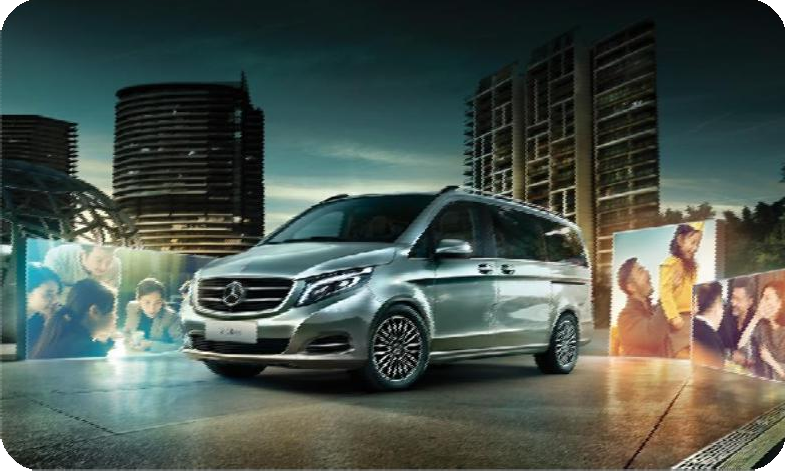 3430 mm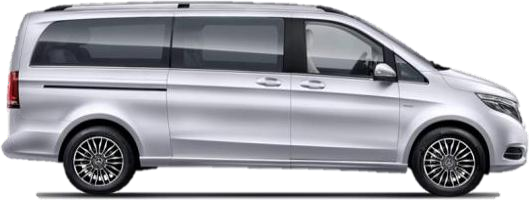 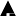 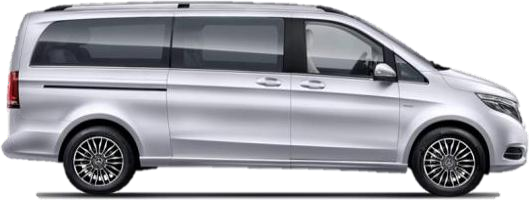 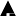 V 260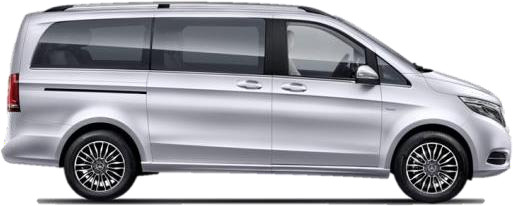 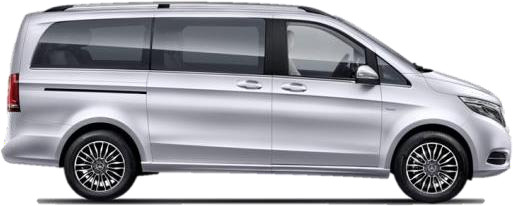 公司产品-新威霆品牌、空间不具有竞争力的价格新威霆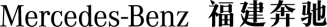 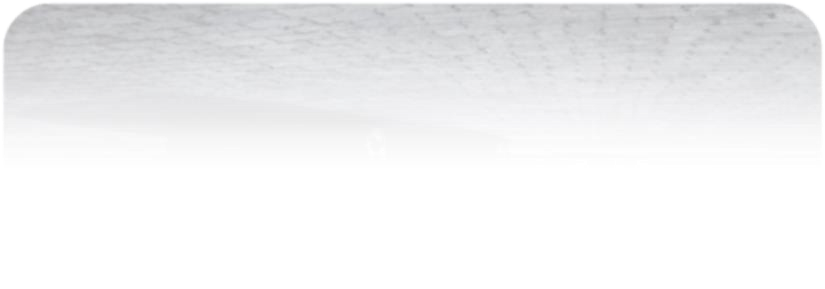 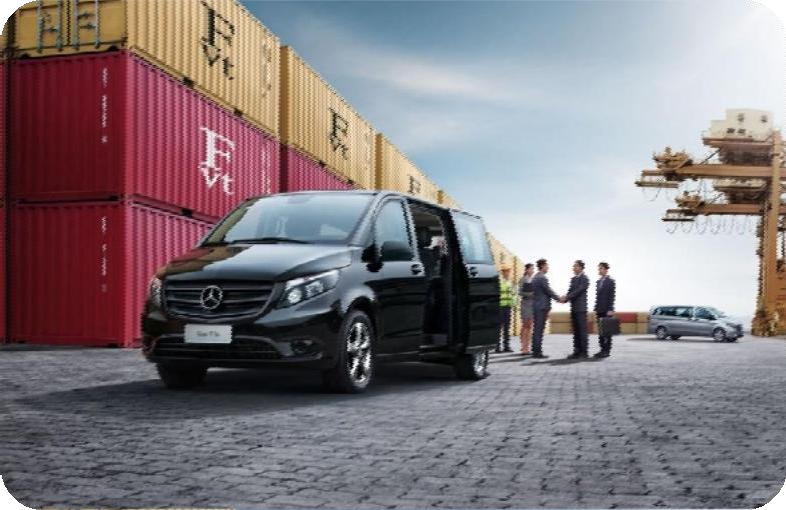 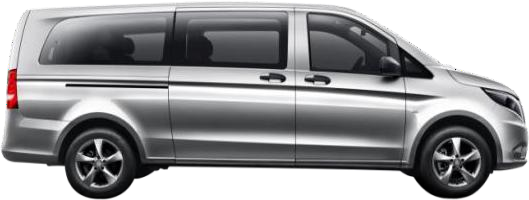 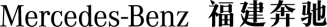 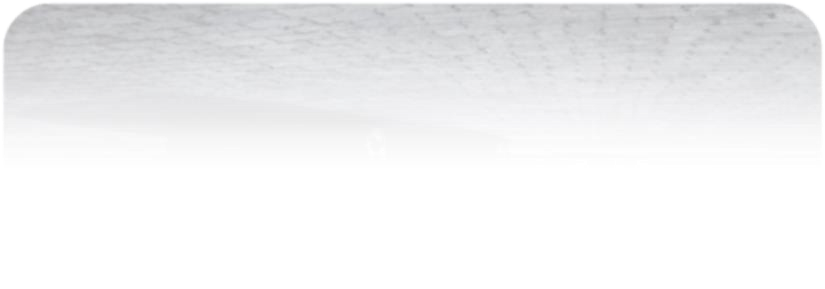 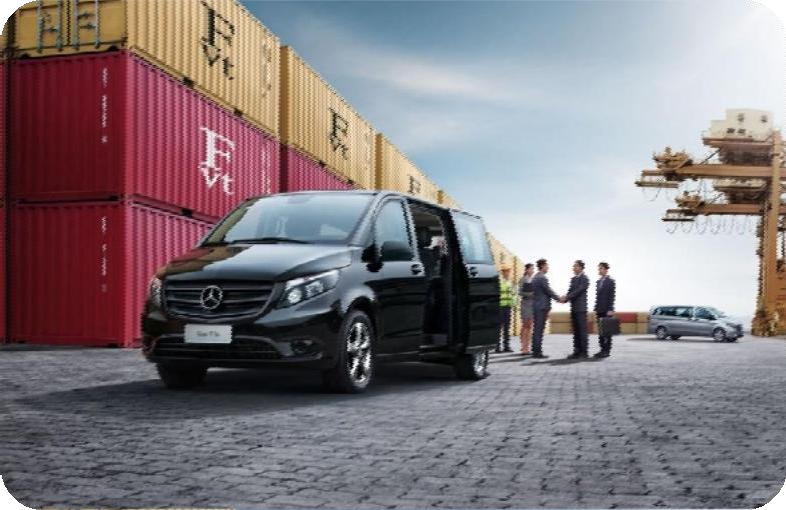 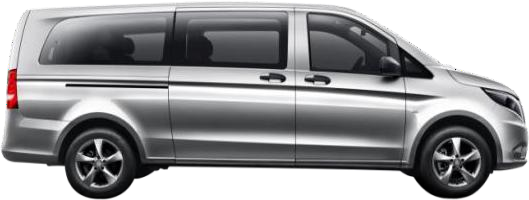 职业发展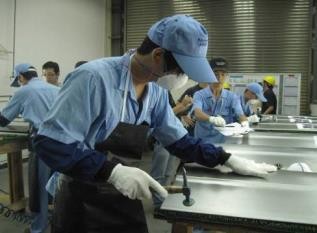 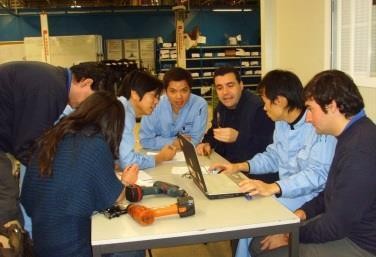 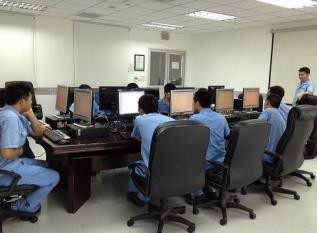 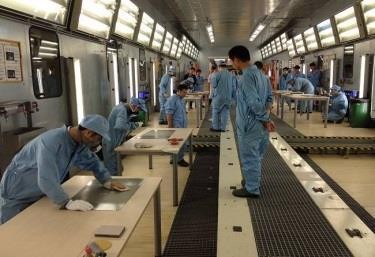 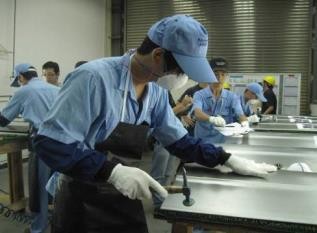 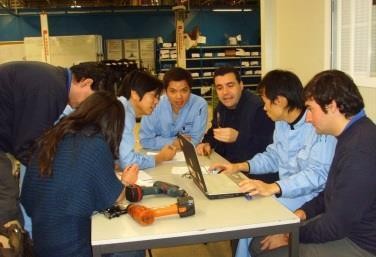 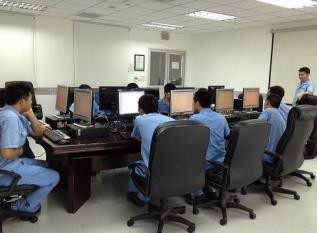 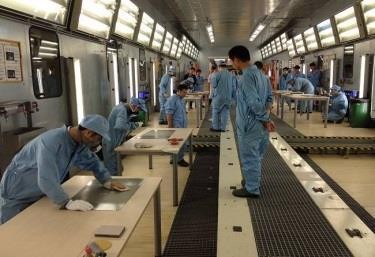 薪酬福利  实习期员工薪资标准：	基本薪资：18元/工时（每天工作8小时，双休） 次月10号发放薪资全勤奖：200元/月 过节费：全年共11天季度奖：1500元（入职满3个月后计算） 服务奖：200元/月（入职满6个月后计算） 年终奖金（入职满1年员工）餐补：300元/月入职满1个月报销体检费；满3个月报销路费（标准300元以内） 提供公寓式住宿（四人间含热水器、空调、洗衣机）2020年疫情期间特别政策：福建省外员工到达厂区后，统一进行14天隔离。隔离期间提供140元/天补助，提供三餐。解除隔离后分配车间，进行岗前培训。我们还有 -丰富多彩的活动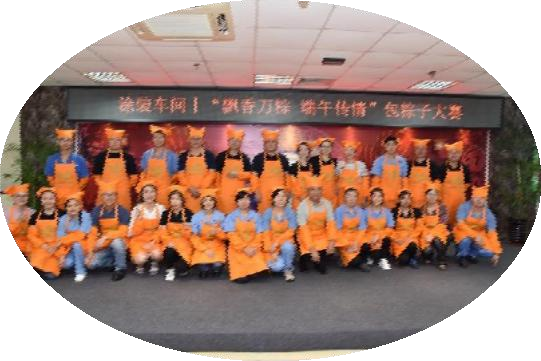 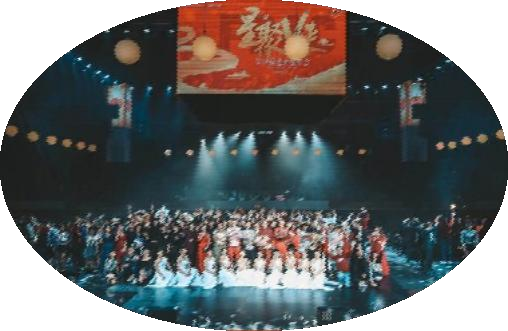 包粽子大赛	年会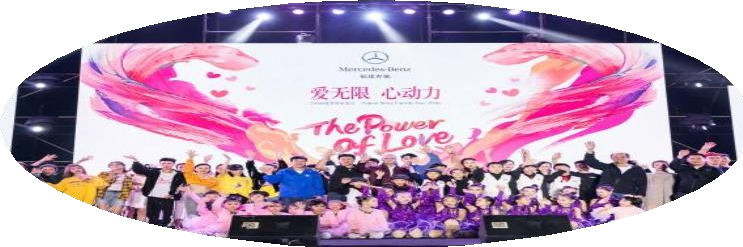 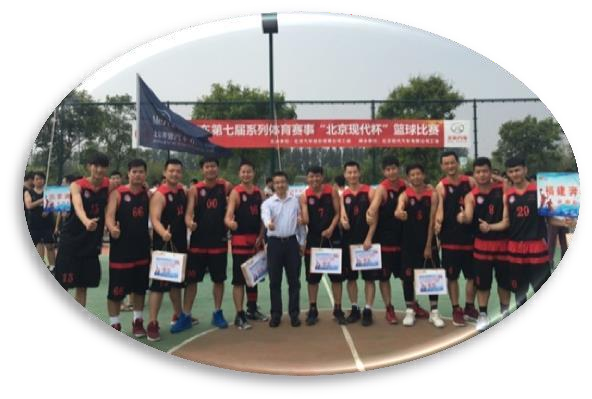 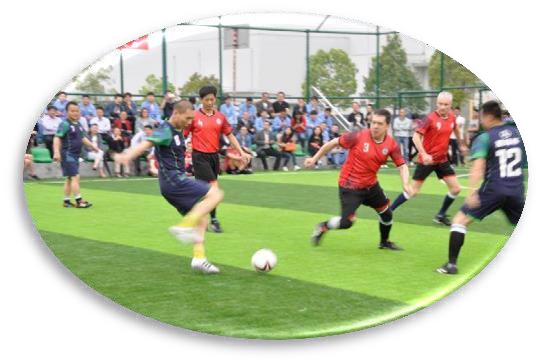 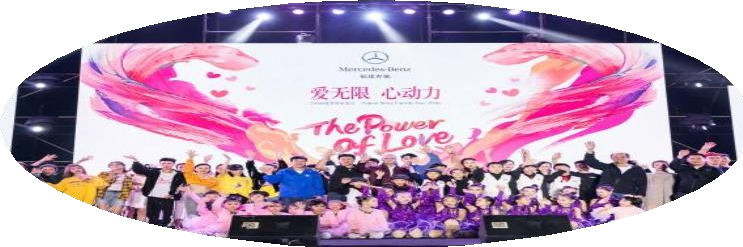 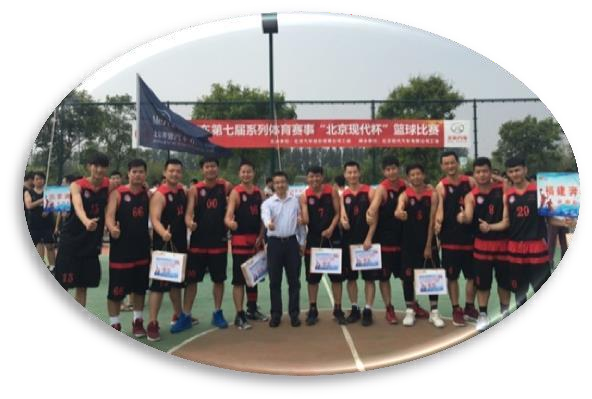 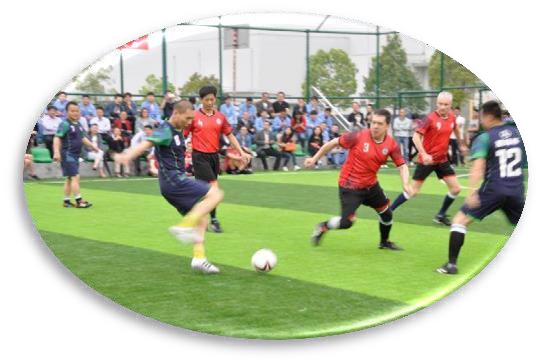 4.1 招聘信息和面试入职流程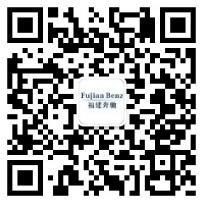 招聘岗位：总装、涂装、焊装、物流作业员、公用维护技术员任职要求：1、年龄：满17周岁。2、学历及与业：全日制中职、中技、高职学历；汽车、机械自动化、焊接、机电、数控、模具、电子电工、工业工程、化工等相关与业优先。3、身体素质：身高165cm以上，无近视戒色盲色弱，身体健康，能胜任生产现场岗位工作。岗前体检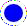 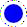 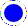 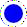 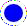 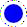 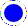 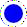 宣讲 面试	面试结果通知入职通知入职材料：	入职联系人：刘老师13992093576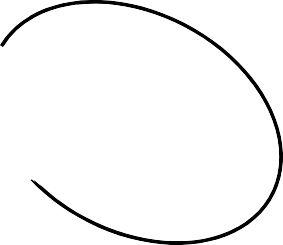 李老师18993134209谢	谢	聆	听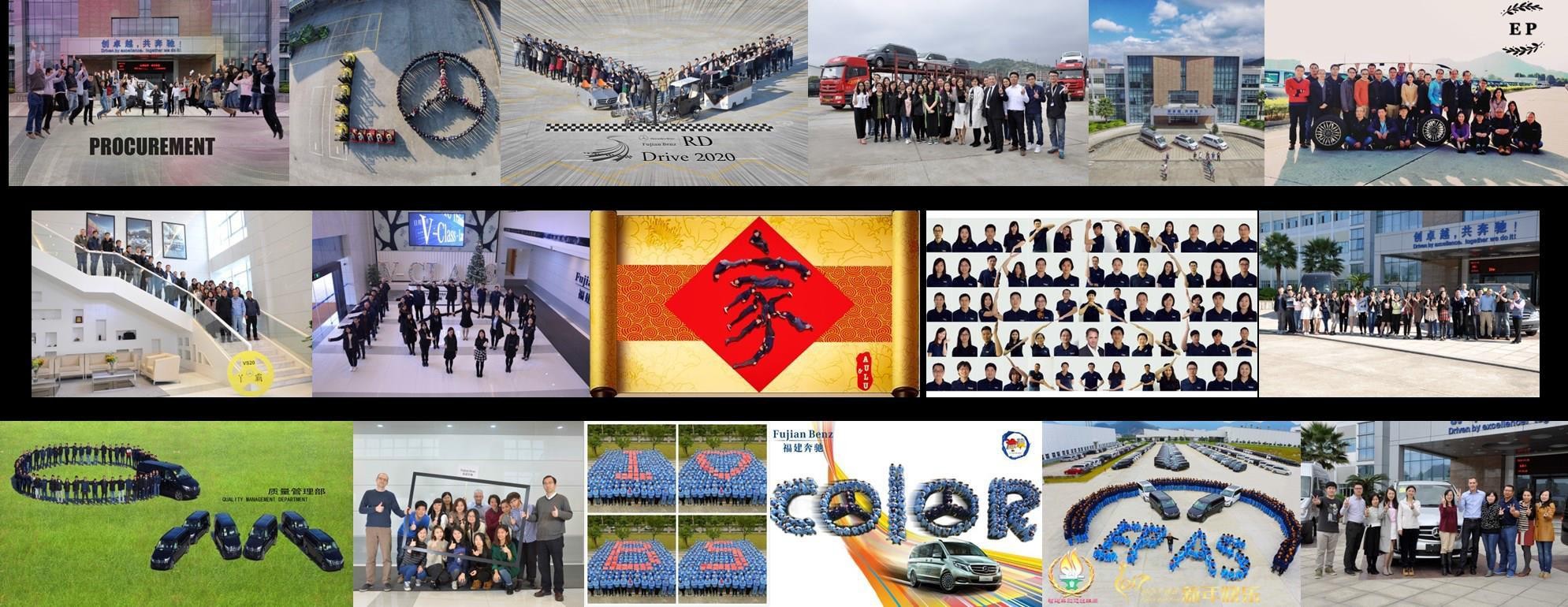 高级技师技师高级工中级工初级工